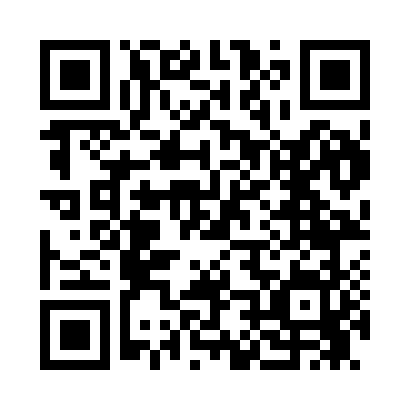 Prayer times for Wegdahl, Minnesota, USAMon 1 Jul 2024 - Wed 31 Jul 2024High Latitude Method: Angle Based RulePrayer Calculation Method: Islamic Society of North AmericaAsar Calculation Method: ShafiPrayer times provided by https://www.salahtimes.comDateDayFajrSunriseDhuhrAsrMaghribIsha1Mon3:465:411:275:359:1211:072Tue3:475:411:275:359:1211:063Wed3:485:421:275:359:1211:064Thu3:495:421:275:359:1211:055Fri3:505:431:275:359:1111:046Sat3:515:441:285:359:1111:047Sun3:525:451:285:359:1011:038Mon3:535:451:285:359:1011:029Tue3:545:461:285:359:0911:0110Wed3:565:471:285:359:0911:0011Thu3:575:481:285:359:0810:5912Fri3:585:491:285:359:0810:5813Sat4:005:491:285:359:0710:5614Sun4:015:501:295:359:0610:5515Mon4:035:511:295:359:0610:5416Tue4:045:521:295:359:0510:5317Wed4:065:531:295:349:0410:5118Thu4:075:541:295:349:0310:5019Fri4:095:551:295:349:0210:4820Sat4:105:561:295:349:0110:4721Sun4:125:571:295:339:0110:4622Mon4:135:581:295:339:0010:4423Tue4:155:591:295:338:5910:4224Wed4:176:001:295:338:5810:4125Thu4:186:011:295:328:5610:3926Fri4:206:021:295:328:5510:3727Sat4:226:031:295:328:5410:3628Sun4:236:051:295:318:5310:3429Mon4:256:061:295:318:5210:3230Tue4:276:071:295:308:5110:3131Wed4:286:081:295:308:4910:29